Nordic meeting 2016 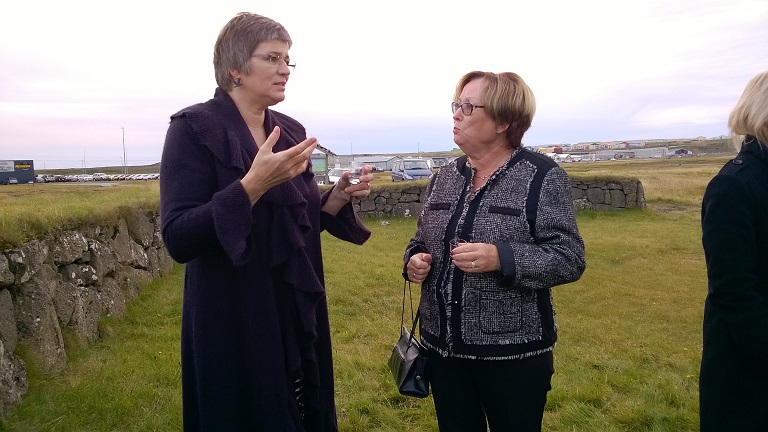 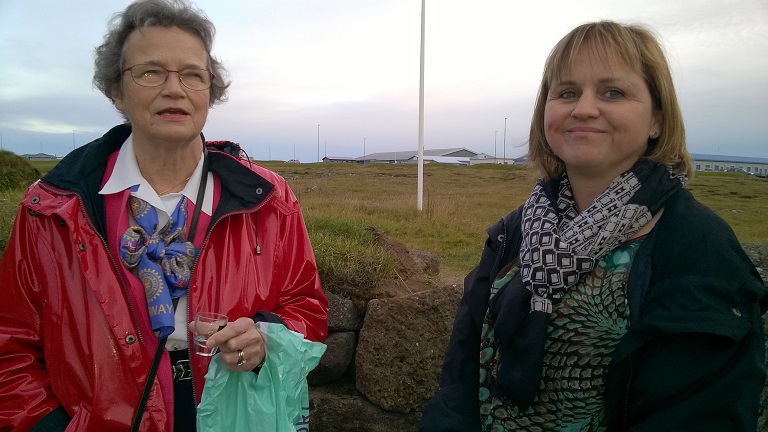 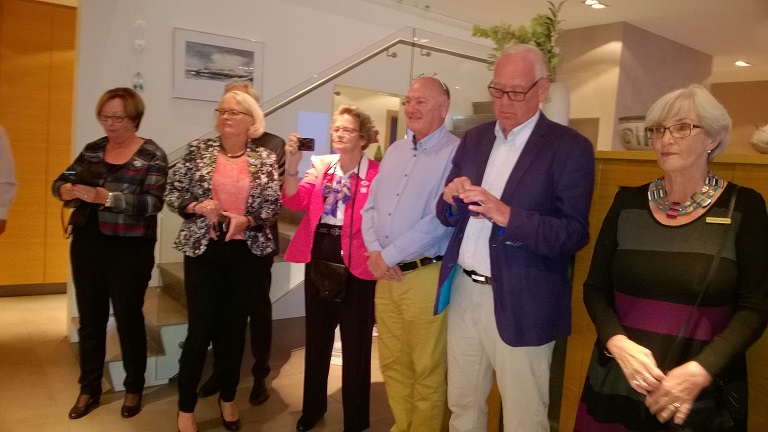 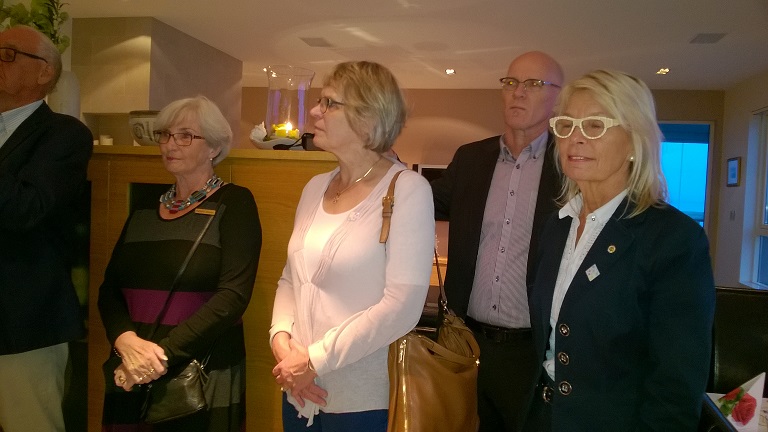 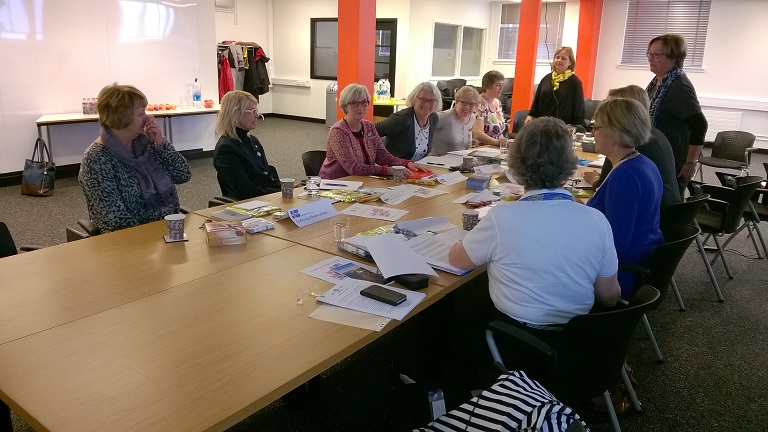 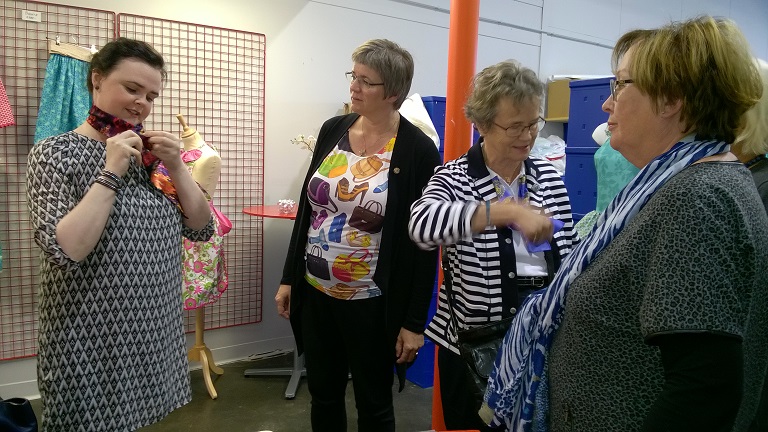 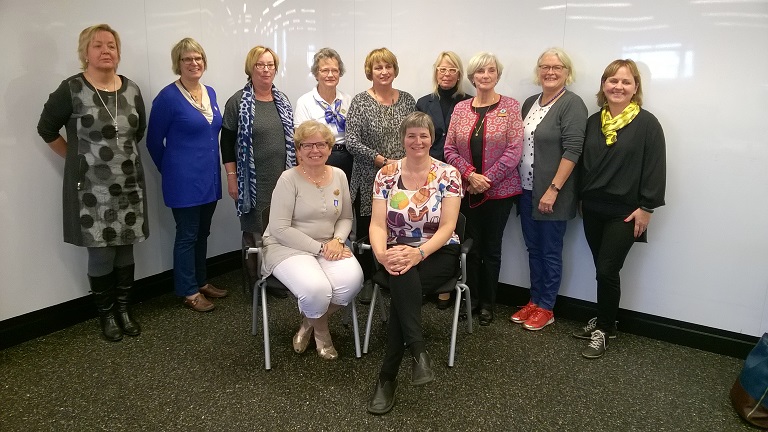 